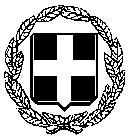     ΕΛΛΗΝΙΚΗ ΔΗΜΟΚΡΑΤΙΑ	ΚΟΖΑΝΗ  31-1-2020             --------------------------	ΠΡΟΣ: ΤΑ Μ.Μ.Ε.     ΔΙΟΙΚΗΣΗ         3ης Υ.ΠΕ. ΜΑΚΕΔΟΝΙΑΣ                                                             ΓΕΝΙΚΟ ΝΟΣΟΚΟΜΕΙΟ ΚΟΖΑΝΗΣ «ΜΑΜΑΤΣΕΙΟ»ΔΕΛΤΙΟ ΤΥΠΟΥΗ Διοίκηση και το υπόλοιπο προσωπικό του Νοσοκομείου Κοζάνης ευχαριστούν θερμά:Το Ιερόν Γυναικείον Ησυχαστήριον «Ανάληψης», για τη δωρεά που αφορά δεκαπέντε (15) κουβέρτες, σαράντα (40) σεντόνια και δεκαπέντε (15) μαξιλαροθήκες για τις ανάγκες του Νοσοκομείου.Την εταιρεία ηλεκτρικών ειδών «ΙΩΑΝΝΙΔΗΣ Α.Ε.» για τη δωρεά που αφορά πενήντα (50) σεντόνια και εικοσιέξι (26) μαξιλαροθήκες για τις ανάγκες της Μαιευτικής/Γυναικολογικής κλινικής.Κάθε προσφορά είναι πολύτιμη και μας δίνει δύναμη να συνεχίζουμε το έργο μας για το καλό των συμπολιτών και την καλύτερη δυνατή εξυπηρέτηση των ασθενών.	Ο ΔΙΟΙΚΗΤΗΣ		       ΣΤΕΡΓΙΟΣ ΓΚΑΝΑΤΣΙΟΣ